Началась модернизация питающего центра, задействованного в электроснабжении потребителей ПриамурьяФилиал ПАО «Россети» – МЭС Востока приступил к реконструкции закрытого распределительного устройства (ЗРУ) 10 кВ на подстанции 220 кВ «Новокиевка». Проект позволит повысить качество транзита электроэнергии потребителям Мазановского района Амурской области. На подстанции монтируется новое энергоэффективное оборудование отечественного производства: вакуумные выключатели, ограничители перенапряжения, трансформаторы тока и напряжения, терминалы релейной защиты, устройства дуговой защиты. Всего энергетики обновят 15 ячеек. ЗРУ представляет собой помещение, внутри которого находятся две секции со встроенными силовыми агрегатами, коммутационными аппаратами, измерительными и другими приборами. После приема электрической энергии, поступающей от понижающих силовых трансформаторов, комплекс оборудования распределяет ее потребителям.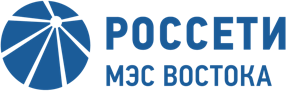 Филиал ПАО «Россети» –
Магистральные электрические сети ВостокаПРЕСС-РЕЛИЗ